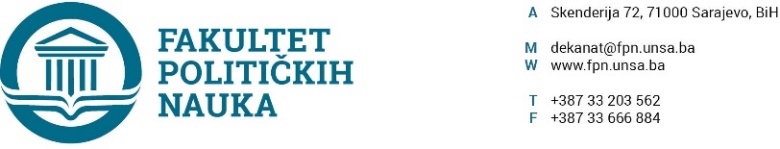 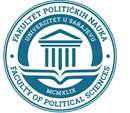 Sarajevo, 28.03.2024. godineDvadesetiosma vanredna elektronska sjednica Vijeća Fakulteta održana je dana 28.03.2024. godine, sa početkom u 10 sati. Period izjašnjavanja po dostavljenim materijalima bio je od 10:00 do 13:00 sati.Za predloženi dnevni red glasalo je 43 članova Vijeća i to: Prof.dr. Ehlimana Spahić, prof.dr. Sead Turčalo, prof.dr. Zarije Seizović, asst. Fatima Mahmutović, prof.dr. Zlatan Bajramović, prof.dr. Haris Cerić, prof.dr. Selmo Cikotić, doc.dr. Enita Čutović, prof.dr. Dževad Termiz, doc.dr. Lamija Silajdžić, prof.dr. Mirza Emirhafizović, prof.dr. Nermina Mujagić, prof.dr. Lejla Turčilo, prof.dr. Elmir Selimović, asst. Amina Vatreš, prof.dr. Sabira Gadžo-Šašić, doc.dr. Samir Forić, prof.dr. Dino Abazović, prof.dr. Asim Mujkić, prof.dr. Adnan Džafić, prof.dr. Nerzuk Ćurak, doc.dr. Veldin Kadić, doc.dr. Elma Huruz Memović, prof.dr. Borjana Miković, asst. Selma Alispahić, doc.dr. Nina Babić, prof.dr. Valida Repovac Nikšić, doc.dr. Anida Dudić Sijamija, prof.dr. Irena Praskač Salčin, prof.dr. Amer Osmić, doc.dr. Abdel Alibegović, prof.dr. Elvis Fejzić, prof.dr. Sarina Bakić, doc.dr. Jelena Brkić-Šmigoc, prof.dr. Vlado Azinović, prof.dr. Lejla Mušić, prof.dr. Mustafa Sefo, prof.dr. Nedžma Džananović Miraščija, predstavnik studenata Muedib Šahinović i predstavnica stručnog osoblja Anisa Bihorac..Dnevni red je jednoglasno usvojen kako slijedi: PRIJEDLOG DNEVNOG REDA:1.	Usvajanje Odluke o usvajanju klastera studijskih programa za potrebe pripreme Plana akreditacije studijskih programa na Univerzitetu u Sarajevu za period 2024-2028.2.	Usvajanje Odluke o usvajanju tabela samoprocjene ispunjenosti kriteriji za studijske programe u formiranim klasterima.3.	Usvajanje Odluke o dopuni Odluke o  imenovanju Tima za samoevaluaciju studijskih programa na Univerzitetu u Sarajevu - Fakultetu političkih nauka.Tok sjednice:Ad 1.  Usvajanje Odluke o usvajanju klastera studijskih programa za potrebe pripreme Plana akreditacije studijskih programa na Univerzitetu u Sarajevu za period 2024-2028.Za tačku 1. glasalo je 43 članova Vijeća fakulteta. Odluka je usvojena jednoglasno. Ad 2. Usvajanje Odluke o usvajanju tabela samoprocjene ispunjenosti kriteriji za studijske programe u formiranim klasterima.Za tačku 2. glasalo je 43 članova Vijeća fakulteta. Odluka je usvojena jednoglasno.Ad 3. Usvajanje Odluke o dopuni Odluke o  imenovanju Tima za samoevaluaciju studijskih programa na Univerzitetu u Sarajevu - Fakultetu političkih nauka.Za tačku 3. glasalo je 43 članova Vijeća fakulteta. Odluka je usvojena jednoglasno.Sjednica završena u  13:00 sati.          Zapisničar                                                                                                   DEKAN _____________________                                                                                                 _______________________         Hakalović Melisa                                                                                     Prof.dr. Sead Turčalo